                                                 ESCUELA NUESTRA SEÑORA DEL VALLE                                           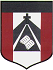 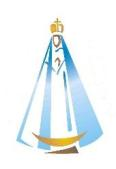                                            ACTIVIDAD CLASE DE MÚSICA SEXTO GRADO A Y BA las familias:  Aconsejamos realizar las actividades en cada día correspondiente.   Realizar las actividades en la carpeta de clases (no hace falta escribir la consigna).  Tener un lugar fijo para realizar las actividades, donde no haya distractores y pueda haber un ambiente sereno. En esta situación particular colaboramos entre todos y respetamos el tiempode aprendizaje de cada niño.   Las actividades de Música serán corregidas al regreso de las clases, poniendo las respectivas notas y signos en el libretón.Saludo afectuosamente. Seño Milagros.Dudas y sugerencias: mmassoia@institutonsvallecba.edu.arMÚSICA - MARTES 17/3/2020ACTIVIDAD 1: Lee el siguiente texto y responde:¿Qué es la contaminación sonora?¿Dónde se produce y a causa de qué factor?¿Cuáles son los daños a la salud que provoca la contaminación sonora?Se llama contaminación sonora al exceso de sonido que altera las condiciones normales del ambiente en una determinada zona. Si bien el ruido no se acumula, traslada o perdura en el tiempo como las otras contaminaciones, también puede causar grandes daños en la calidad de vida de las personas si no se controla bien o adecuadamente. El término «contaminación sonora» hace referencia al ruido (entendido como sonido excesivo y molesto), provocado por las actividades humanas (tráfico, industrias, locales de ocio, aviones, barcos, entre otros) que produce efectos negativos sobre la salud auditiva, física y mental de los seres vivos. Este término está estrechamente relacionado con el ruido debido a que esta se da cuando el ruido es considerado como un contaminante, es decir, un sonido molesto que puede producir efectos nocivos fisiológicos y psicológicos para una persona o grupo de personas tales como: dolor de cabeza, insomnio, aturdimiento, pérdida de audición, etc.Las principales causas de la contaminación acústica son aquellas relacionadas con las actividades humanas como el transporte, la construcción de edificios, obras públicas y las industrias, entre otras. Un informe de la Organización Mundial de la Salud (OMS), considera los 70 dB (decibeles) como el límite superior deseable. En España, se establece como nivel de confort acústico los 55 dB. Por encima de este nivel, el sonido resulta perjudicial para el descanso y la comunicación. Según estudios de la Unión Europea (2005): «80 millones de personas están expuestas diariamente a niveles de ruido ambiental superiores a 65 dB y otros 170 millones, lo están a niveles entre 55-65 dB». ACTIVIDAD 2: Observa y escucha la siguiente escena de la película “August Rush: El triunfo de un sueño” donde el protagonista, un niño genio de la música, imagina una orquesta a partir del caos sonoro de su ciudad. Luego realiza una LISTA de los sonidos y ruidos que escuchaste y consideres contaminación sonora en esa escena. Puedes ver el video las veces que necesites.https://youtu.be/9hrDNGmAigUACTIVIDAD 3: Observa y escucha en familia el siguiente video de la agrupación “Stomp” y luego conversen contestando estas preguntas:https://youtu.be/5WJ4kBOIXH4¿Qué les parece esta obra musical? ¿Es sólo musical o incluye otras disciplinas artísticas?¿Qué se le agrega a los sonidos y ruidos cotidianos para que se conviertan en esa obra musical? ¿Ritmos, pasos de baile…algo más?En tu casa, ¿hay contaminación sonora? ¿Qué elementos que generen sonidos cotidianos utilizarías para crear una obra musical similar a la de Stomp? ¡Prueba diferentes sonidos con ese elemento y practica para la clase que viene!